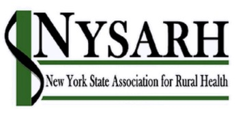 Minutes of October 28, 2020Present:	Barry Brogan, Anne Marie Snell, Courtney Shaler, Ann Abdella Excused:	Bryan O’Donovan, Mandy Qualls, Claire PardeStaff:		Sara Wall BollingerGuest:		Helen StepowanyWelcome & Quorum; Barry BroganApproval of Minutes Ann/Courtney; ApprovedStrategic Plan	Helen Stepowany						Competition for dollarsPreserve capacityMeet acute needsBandwidth to supervise internRural Health CouncilEconomic DevelopmentPartner with School Districts and CountiesScore Card for long term commitmentsBuild InfrastructureChoose only a FEW Priorities before 11/25.Sara gave a report on meeting with Senate and Assembly Minority Leaders5.HRSA definition of RuralAction: Barry will reach out to HRSAAction:  Members will send ‘redline’ comments by 11/27Hospital engagementAction:  Sara will invite Karen Roach to join the CommitteeNext Meeting: 11/25 9AM									Respectfully submitted,									Sara Wall Bollinger